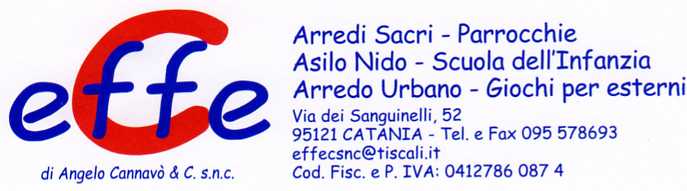 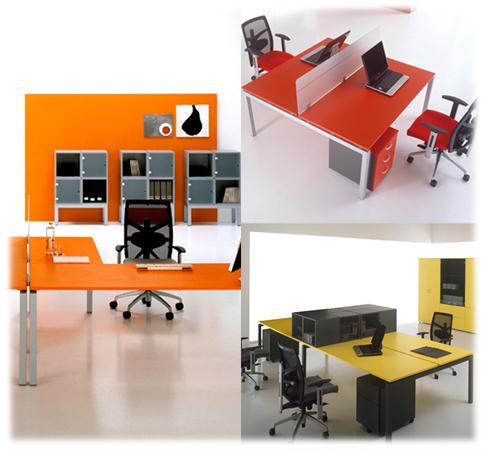 Descrizione:Il colore nell’arredo ufficio come elementocaratterizzante. Un sistema di piani lavoro in quattrocolori, spessore 22 mm, integrati a tre strutturemetalliche con versioni antracite e grigio metallizzato.Il sistema si completa con librerie ed elementi diservizio di varie misure e dimensioni.Categoria: Linee d'arredo per ufficioCodice: SM01